T.C.AKDENİZ ÜNİVERSİTESİ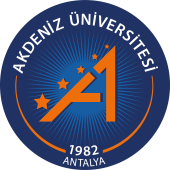 GÜZEL SANATLAR  ENSTİTÜSÜT.C.AKDENİZ ÜNİVERSİTESİGÜZEL SANATLAR  ENSTİTÜSÜTEZ 005DOKTORA TEZ İZLEME KOMİTESİ  TOPLANTI TUTANAĞIÖĞRENCİNİNÖĞRENCİNİNAnabilim DalıAdı SoyadıNumarasıDanışmanıTezin AdıToplantı Tarihi   İzleme Toplantısı No    1.TİK                       2.TİK                          3.TİK                                               Tez BaşlığıRAPORRAPORTez Araştırmasının Amacı  Tez Konusu Alanı   Kaynak Tarama     Araştırma YöntemiTez Plan Taslağı     DeğerlendirmeSONUÇBaşarılı                            Başarısız        Tez başlığında değişiklik oldu ise değerlendirme kısmına değişikliğin bildirilmesi.Yönetmeliğin ilgili maddesine istinaden yeterli sayıda tez izlemeye girip tezi başarıyla tamamlandı ise değerlendirme kısmına tezin savunmaya hazır olduğu bilgisinin düşülmesiEK:1) Gelişme raporu (İlgili döneme ait)2) Bir sonraki döneme ait çalışma planıTEZ İZLEME KOMİTESİTEZ İZLEME KOMİTESİUnvanı  Adı  Soyadıİmzası